Crèmes naturelles pour le visageMasque régénérant naturel Mélangez 2 cuillères à soupe de crème fraîche avec 2 cuillères à soupe de miel et 1 cuillère à soupe de vinaigre de cidre de pomme ou de jus de citron. Appliquer sur le visage et laisser agir 20 minutes. Rincer à l'eau tiède puis à l'eau froide (pas froide). Ce masque peut être appliqué deux fois par semaine.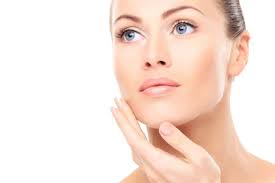 Crème idratante naturelle Faire fondre le beurre de cacao et la cire d'abeille au bain-marie. Une fois retiré du feu, ajouter les huiles de noix de coco, de jojoba, d'amande douce, d'avocat, la base de vitamine E et mélanger soigneusement. Laisser refroidir 10/15 minutes et ajouter la glycérine végétale et l'huile essentielle. Bien mélanger le tout.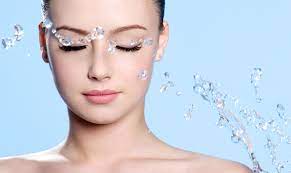 Crème naturelle anti-rides  Mélangez 4 cuillères à soupe de farine complète, 2 cuillères à soupe de miel et 2 cuillères à soupe d'huile de rose musquée, pour obtenir un excellent masque anti-rides. Après avoir obtenu un mélange homogène, appliquer le masque sur le visage pendant 20 minutes. Rincez ensuite à l'eau tiède                                         crèmes naturelles pour garder le visage jeune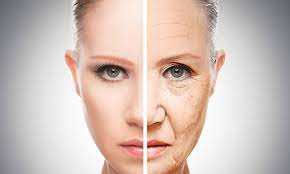 